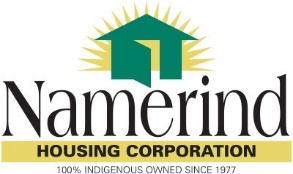 1130 Winnipeg StreetRegina, Saskatchewan    S4R 1J6Phone:  306-525-0147   Fax:  306-525-0111Email: reception@namerind.comWebsite:   www.namerindhousing.caNAMERIND HOUSING APPLICATIONUnit I am applying for: __________________________________________________Documents required from each applicant:Income verification for the most recent 3 full monthsPhoto IdentificationFirst Name			    Last Name			   Middle Name		 Married       Common-Law     Single                                                                    O M     O FFirst Name			    Last Name			   Middle Name		 Married       Common-Law     Single                                                                    O M     O FRENT HISTORYSignature of Applicant __________________________ Date: __________________Signature of Co-Applicant _______________________ Date: __________________I Declare That The Information Given By Me/Us To Be Complete And Correct.  I Understand That This Application/Personal Statement Does Not Constitute Or Guarantee Acceptance As A Tenant Of Namerind.   I Further Acknowledge That Namerind Subsequent To An Acceptable Lease Being Executed By Both Parties May Withdraw, Revoke, Or Cancel Any Acceptance Or Approval Of This Statement/Application.   I Hereby Authorize Namerind To Check The Validity Of The Information As Deemed Necessary Through Namerind’s Own Sources And Methods To Verify The Facts Contained Herein.  I Further Understand That This Statement Remains The Property Of The Company And Must Be Surrendered Upon Demand.  No Warranties Expressed Or Implied Other Than As Stated Herein Are Made. The Company Is Not Responsible For Any Losses Of Any Nature Whatsoever.APPLICANT Address: Address: Home Phone: (       )  City/Town: City/Town: Work Phone: (       ) Province: Postal Code: Email: Age: Birth Date: Health Number:CO-APPLICANT Address: Address: Home Phone: (       ) City/Town: City/Town: Work Phone: (       ) Province: Postal Code: Email: Age: Birth Date: Health Number:CHILDRENNameDate of BirthGenderAPPLICANT’S CURRENT LANDLORDAPPLICANT’S CURRENT LANDLORDAPPLICANT’S CURRENT LANDLORD Rental Address: Rental Address: City/Town: Province: Landlord Name: Landlord Name: Move In Date: Move In Date: Move Out Date (if known): Landlord Phone: (       ) Landlord Phone: (       ) Landlord Phone: (       )APPLICANT’S PREVIOUS LANDLORDAPPLICANT’S PREVIOUS LANDLORDAPPLICANT’S PREVIOUS LANDLORD Rental Address: Rental Address: City/Town: Province: Landlord Name: Landlord Name: Move In Date: Move In Date: Move Out Date: Landlord Phone: (       ) Landlord Phone: (       ) Landlord Phone: (       )CO-APPLICANT’S CURRENT LANDLORDCO-APPLICANT’S CURRENT LANDLORDCO-APPLICANT’S CURRENT LANDLORD Rental Address: Rental Address: City/Town: Province: Landlord Name: Landlord Name: Move In Date: Move In Date: Move Out Date (if known): Landlord Phone: (       ) Landlord Phone: (       ) Landlord Phone: (       )CO-APPLICANT’S PREVIOUS LANDLORDCO-APPLICANT’S PREVIOUS LANDLORDCO-APPLICANT’S PREVIOUS LANDLORD Rental Address: Rental Address: City/Town: Province: Landlord Name: Landlord Name: Move In Date: Move In Date: Move Out Date: Landlord Phone: (       ) Landlord Phone: (       ) Landlord Phone: (       )Nearest Relatives Not Living With You Who Can Be Reached In Case of EmergencyNearest Relatives Not Living With You Who Can Be Reached In Case of EmergencyNearest Relatives Not Living With You Who Can Be Reached In Case of EmergencyName:Relationship:Phone: (        )Name:Relationship:Phone: (        )